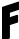 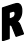 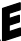 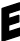 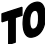 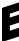 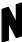 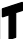 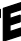 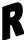 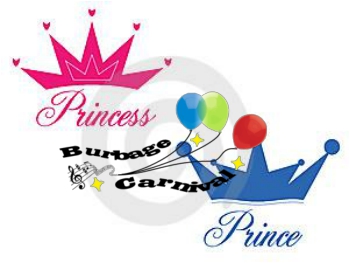 COMPETITION 2021 ENTRY FORMPrince and princess announced on 15th May 2021.The coronation of the new prince and princess will be held on the 18th July 2021 before the carnival parade begins.NAME………………………………………………………………………………… ADDRESS…………………………………………………………………………………………………………………………………………………………………………………………DATE OF BIRTH …………....………..…… AGE OF ENTRANT…………PARENT TELEPHONE ……………………...………	PARENT EMAIL ……………………...…………………………………….	ENTRANT: Male / Female (Please select) This year we would like you to produce a poster or send in a video of yourself telling us a little bit about yourself such as;What school you attend,Hobbies,Pets,Interests, What you would like to be when you grow up,And why you would like to be prince or princess. PLEASE ASK YOUR PARENT/GUARDIAN TO GIVE THEIR PERMISSION FOR YOU TO ENTER THIS COMPETITION BY SIGNING BELOWBy signing this entry form I agree to my Son/Daughters photographic and video images being used on the internet and media for any publicity as required by the carnival organisers in promoting Burbage Carnival.PARENT/GUARDIAN NAME…………………..…...............… SIGNED……..…….………………….Submit applications by: Saturday 8th May 2021To- emmaroe83@googlemail.com Please attach this from/photo of this form along with poster/photo of poster or video. THE PRINCE AND PRINCESS MUST BE BURBAGE RESIDENTS OR ATTEND A BURBAGE SCHOOL, AGED 7-14 YEARS AND AVAILABLE TO TAKE PART IN THE CARNIVAL ON SUNDAY 18th July 2021